Svratka 2020 RajhradVodácký závod P5 České republikyPohárový závod P5ZÁVOD PRAMIC P5 VE VODÁCKÉM VÍCEBOJI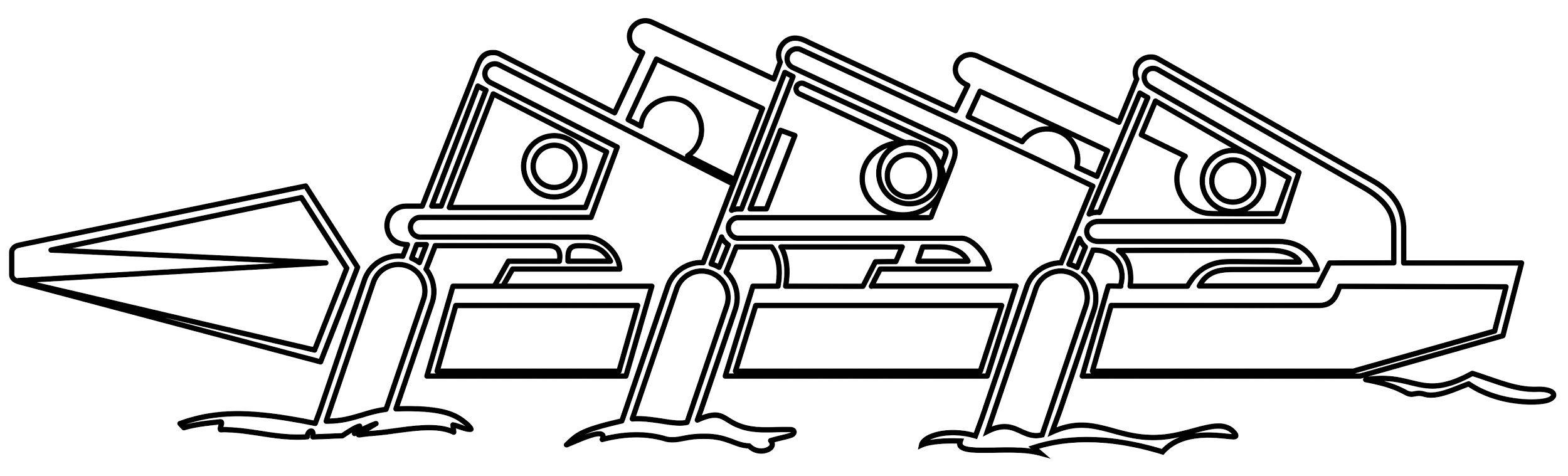 5.6. - 7.6.2020Verze 3 CovidUpraveno: 3.6.2020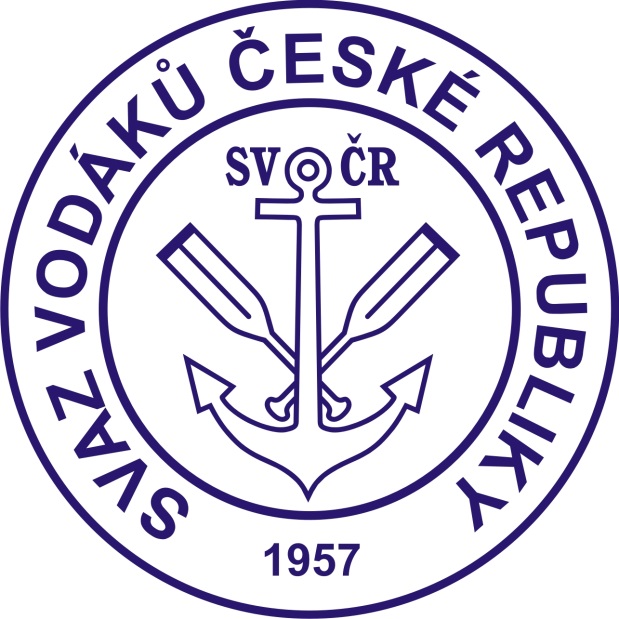 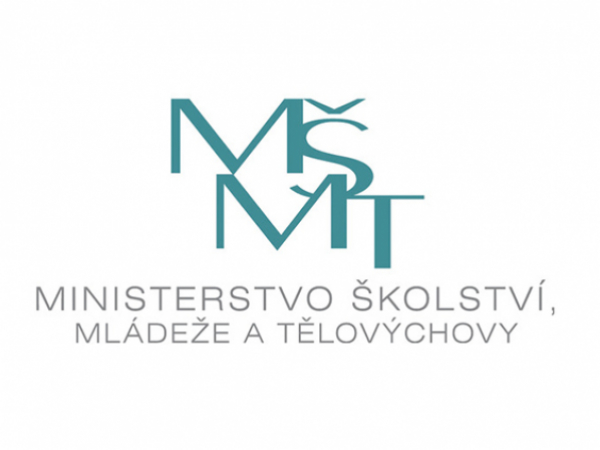 A. VŠEOBECNÁ USTANOVENÍ1)   Název závodu:  Svratka 2020 Rajhrad	 Závod P5 České republiky2. pohárový závod  pramic  P5 pro sezónu 2019 - 20202)   Pořadatel:      	Svaz vodáků ČR, z. s.technické provedení: Klub vodáků Rajhrad 2233)   Datum konání závodu: 5.6 - 7.6. 20204)   Místo závodu:  Rajhrad, řeka Svratka, Vojkovický náhon5)   Jury závodu:  	Ředitel závodu:  	Pavel Kafka     Hlavní rozhodčí:       Jana Dvořáková	  Zástupce SVoČRu: 	 Pavel Kubásek6)   Přihlášky: do věkových kategorií + rozhodčí do 1.6. 2020 na adresu: Klub vodáků Rajhrad 9. května 354, 664 61 Rajhrad (platí datum poštovního razítka), nejlépe na: jardasedo@gmail.com  - telefon  608 700 149. Pouze včas (t.j. do 1.6. ) přihlášený rozhodčí mají nárok na odměnu. Dodatečné přihlášky budou přijímány pouze za dvojnásobný vklad.7)   Startovné: 50,-Kč za každou disciplínu závodu, tj. 150,-Kč za závod a posádku Startovné požadujeme uhradit při prezentaci v pátek 5.6.8)   Prezentace: V  Rajhradě na loděnici u Staré pily v  pátek  5.6. od 19:00 - 21:00. Pozdní prezentace možná v sobotu 7:00 – 8:00. Losování bude provedeno po prezentaci. Za ztrátu startovního čísla bude požadována náhrada 200,- Kč. Pro započítání bodů do Českého poháru je nutný platný průkaz SVoČRu.9)   Ubytování: vlastníStravování: vlastní10)Doprava: na vlastní náklady a vlastními prostředky podle směrnic SVoČR.11)Informační služba: viz bod 6, + mobil: 608 700 149  a 774 845 411 a 736 763 74012)Zvláštní ustanovení: Pořadatel si vyhrazuje právo organizačních změn.B.TECHNICKÁ USTANOVENÍ1)	Závodní řád: Závodí se podle pravidel vodáckých závodů SVoČR pro pevné lodě platných od 01. 02. 2014 a směrnic pro závodění pro sezónu 2020.2)	Disciplíny závodu: sjezd na vodě , slalom, sprint. 3)	Podmínky účasti a věkové kategorie: Závod je mezinárodní a otevřený.Žactvo (bez rozdílu pohlaví) 2006-2012Mladší žáci -  nar. 2006-2012 věkový průměr do 10,9 let.Junioři / juniorky 2002 – 2005V posádce může startovat jeden závodník starší o jeden rok Dospělí (ženy / muži) 2001 a staršíVe všech kategoriích je povolena smíšená posádka startující v kategorii chlapeckéVšichni závodníci musí umět plavat.4)   Pořad závodu a popisy tratí:Pátek	5.6. 2020 21:00 – porada rozhodčíchSobota    6.6. 20208:00   porada vedoucích výprav Slalom8:30   Výklad trati9:00 Start Slalomulze i pro začínající vodáky na zodpovědnost vysílacího klubuSprint : na rybníku  200 m13:00    start 1.lodi 1.kola mužů. P5 a další kategorie a 2.kolo vždy po dojezdu. lze i pro začínající vodáky na zodpovědnost vysílacího klubu17:00 Vystoupení Rajhradské taneční skupiny RapidoDoprovodný  program: Hudební vystoupeníNeděle 7.6. 2020Sjezd na řece Svratce9:00 výklad trati9:30 start první lodi14:00 vyhlášení . ŘEKA SVRATKA / Vojkovický náhon5)	Ceny:. Úspěšní závodníci  budou odměněni medailemi a diplomem a drobnými cenami.Účastníci SVoČRu získávají body do Českého poháru sezóny 20206)	Protesty: se přijímají do 20 min. po zveřejnění výsledků disciplín u hlavního rozhodčího s vkladem 300,- Kč.7)	Bezpečnostní předpisy: podle platných pravidel a směrnic.  	Pro sjezd a slalom povinně posádky vybavit helmami, žáci a junioři ve všech disciplínách.  Pořadatelé upozorňují na nutnost označení lodí majitelem a vyvazovacího lana.	Všichni členové výprav budou mít sebou dostatečný počet roušek. Při příjezdu bude všem členům výprav změřena bezkontaktně teplota a vedoucí výprav dodají  potvrzení o stoprocentním zdravotním stavu které bude mít každý s členů výpravy podepsané. 8)	Ostatní:  Propozice byly schváleny RP 14.3. 20209)	V prostorách je k dispozici pouze užitková voda.  	Hudební nástroje a dobrá nálada jsou vítány. Prosíme aby jste dbali na zvýšenou bezpečnost u vasich osobních věcí. Pořadatel za případné odcizení věcí nenese zodpovědnost.Pořadatel prosí všechny účastníky závodu a dodržování pokynů organizátorů, především v rámci ochrany přírody, nepoškozování majetku a vstupů na pozemky zahrádek v blízkosti trati slalomu a o ohleduplnost ke všem přítomným. Děkujeme.  Rajhrad 22. 2. 2020                  	Klub vodáků Rajhrad Jaroslav Šedo